Overview- Converted Church is a professional photography studio located 3km from Melbourne CBD. Situated on the corner of Gore St. and Greeves St. in the vibrate art scene of Fitzroy. ShootStills/ MotionFull Day 8hrs/ Half day 4hrsOvertime available by requestBuilding Overview143 M2 Shooting AreaPolished Floorboards – Ground Floor + MezzaninePainted warm white throughout7.25M high ceiling – Ground FloorFloor to ceiling surrounding church windows for DaylightCourtyard GardenDouble Door Entry + Drive-in accesses 2HR + 4HR on Street Parking + Private/ Guest ParkingBathroom/ Toilets, with showerCellar basement with gallery spaceCobbled tiles floor + stone walls- CellarStudio Overview Fully equipped commercial kitchen with SMEG appliances + stone surfaces + tea/ coffee facilitiesHair and makeup areaStyling room + Clothing racks + Steamer/IronMeeting areaBasic Equipment InclusionsWIFIIPhone speakers10amp Power leads + Boards3 Phase Power 32amp (ex distribution board)Heating/ Air-con/ Fan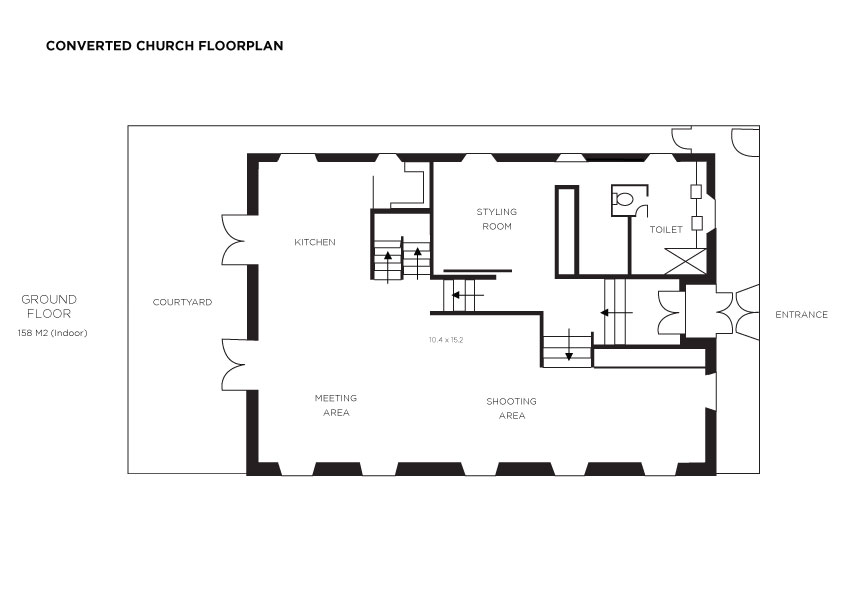 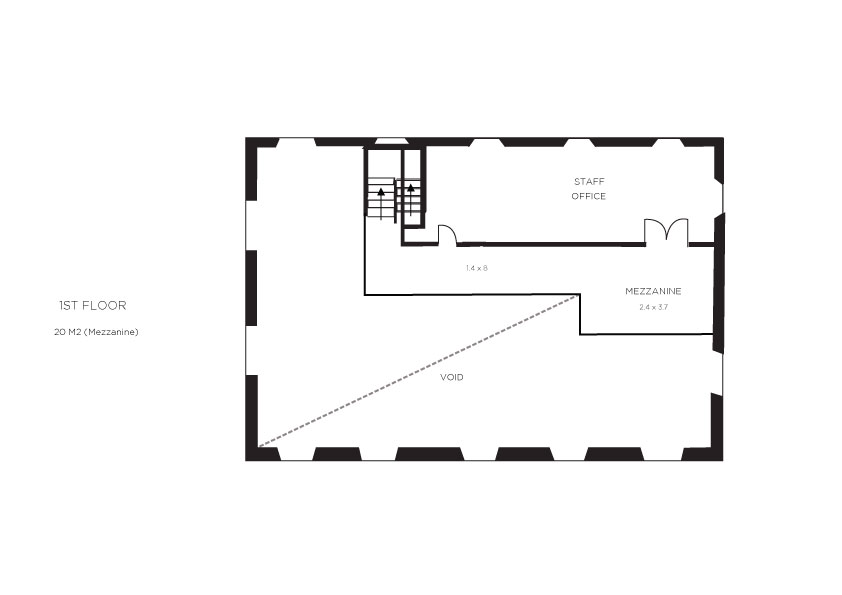 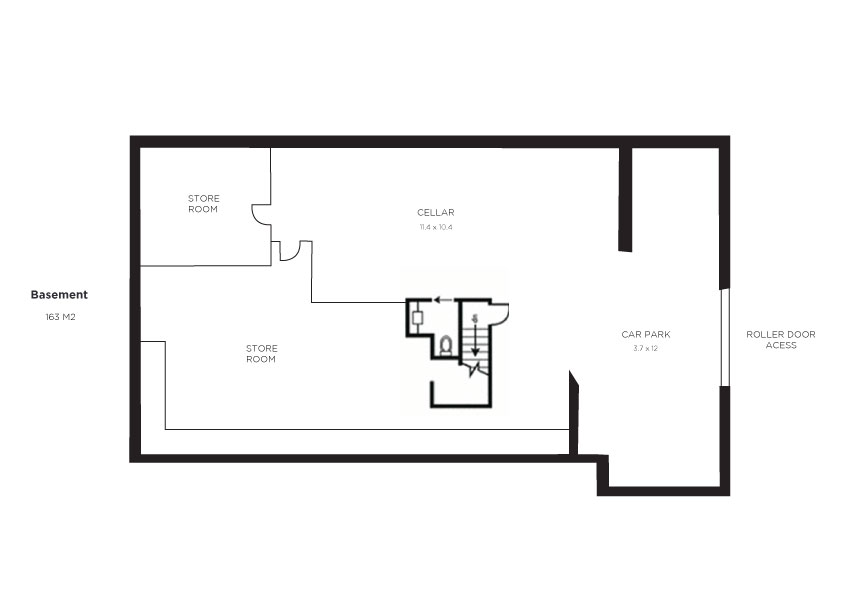 